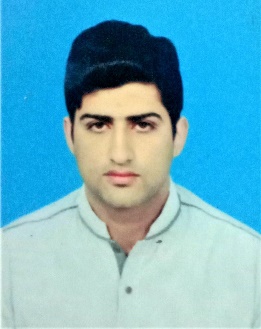 Professional ResumeObjective:                                                                                                                  To serve at my professional best for the growth and prosperity of a highly competitive Organization. Looking for technologically advanced and intellectually vibrant learningEnvironment that motivates, deepen and advance the knowledge of the field.*Working experience on SYMPAK (Italian Plant PLC Controlled) IN HAIDRI BEVRGES CANNING line.*WORKING EXPERIENCE ON QARSHI JAM E SHREE PLANT, natural medicine plant, natural mineral water plant, ready to drink plant.*OPREATION operator of (SHRINKWRAP, DE PELATIZER, PALATIZER, FILLER) in haidri beverages*Maintenance BY HAND SKILLS all type of gearboxes, pumps, bearings * Pumps maintenance of positive displacement pumps lobe pump, gear pump swash plate pump centrifugal pumps (single stage, open impeller, semi closed impeller, frame mounted and closed coupled pumps.*Vast knowledge of gears spur gear helical gears worm wheel gears bevel gears.*Vast knowledge of bearings and their types, bearing designation numbers.Maintenance of gearboxes speed reducer gear boxes spur gearboxes helical gearboxes.*Well experience in preventive and annual maintenances.*software Sap Hanna s4 end user.Personal InformationNameSikandar AliFather NameSyed Tariq MahmoudDate of birth06-12-1989AddressHouse#22 g 637 pof wahcanttNIC Number37406-7363127-7Mobile Number92332-5437397 / 92311-5123765E-MailMtechnical61@gmail.comAcademic QualificationAcademic QualificationAcademic QualificationAcademic QualificationYearDegreeInstituteDivision2019       B.TECH HONS MECHANICALCOMEWAVE UNIVERSITY ISLAMABAD2.6 cgpa2010DAE MECHANICALPunjab technical board education Lahore1st  Division2007Metric (Science)Federal board Islamabad2nd DivisionProfessional ExperienceProfessional ExperienceProfessional ExperienceCompany DesignationDuration(HAIDRI BEVERAGES) Pvt Ltd ISLAMABADOPREATOR TECHNICANOne year From February 2013 to February 2014Qarshi industries pvt ltd Hattar Industrial state HaripurSupervisor MECHANICAL6 Years from March 2014 to PresentExtra SkillsParticipate   ISO 9001 , 14001 , HACCP , HALAL Training Sessions at Qarshi Industries Pvt ltdComputer CourseEnglish language course                          6 months from NUML IslamabadCnc milling and turning6 months From technical training institute IslamabadAutoCADComputer center WAHCANTTLanguages                      English                      Urdu